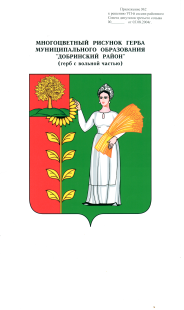 П О С Т А Н О В Л Е Н И ЕАДМИНИСТРАЦИИ СЕЛЬСКОГО ПОСЕЛЕНИЯСРЕДНЕМАТРЕНСКИЙ СЕЛЬСОВЕТДобринского муниципального района Липецкой области              23.12.2013г.                    с.Средняя Матренка                      №  92О внесении изменений в межведомственную комиссию по признанию помещения жилым помещением, жилого помещения непригодным для проживания и многоквартирного дома аварийным и подлежащим сносу или реконструкции в муниципальном жилищном фонде и частного жилого помещения пригодным (непригодным) для проживания в сельском поселении Среднематренский сельсоветРассмотрев протест Прокуратуры Добринского района № 73-2013 от 18.12.2013г. на Постановление администрации сельского поселения Среднематренский сельсовет Добринского муниципального района Липецкой области от 14.10.2013года № 77 «О создании межведомственной комиссии по признанию помещения жилым помещением, жилого помещения непригодным для проживания и многоквартирного дома аварийным и подлежащим сносу или реконструкции в муниципальном жилищном фонде и частного жилого помещения пригодным (непригодным) для проживания в сельском поселении Среднематренский сельсовет», руководствуясь  ч.4 ст.7 Федерального  закона от 06.10.2003г. № 131- ФЗ «Об общих принципах организации местного самоуправления в Российской Федерации», ст. 14 Жилищного Кодекса Российской Федерации, п.7 Положения о признании помещения жилым помещением, жилого помещения непригодным для проживания и многоквартирного дома аварийным и подлежащим сносу или реконструкции, утвержденного Постановлением Правительства РФ от 28.01.2006г. № 47, Уставом сельского поселения Среднематренский сельсовет, администрация сельского поселения Среднематренский сельсовет        ПОСТАНОВЛЯЕТ:1. Внести изменения в межведомственную комиссию по признанию помещения жилым помещением, жилого помещения непригодным для проживания и многоквартирного дома аварийным и подлежащим сносу или реконструкции в муниципальном жилищном фонде и частного жилого помещения пригодным (непригодным) для проживания в сельском поселении Среднематренский сельсовет (утв. постановлением администрации сельского поселения Среднематренский сельсовет  14.10.2013г. № 77).2. Настоящее постановление вступает в силу со дня его официального обнародования.3. Контроль за исполнением постановления оставляю за собойГлава администрациисельского поселения Среднематренский сельсовет                                                                Н.А.ГущинаПриложениек постановлению администрациисельского поселенияСреднематренский сельсовет№ 92 от 23.12.2013г.ИЗ М Е Н Е Н И Яв межведомственную комиссию по признанию помещения жилым помещением, жилого помещения непригодным для проживания и многоквартирного дома аварийным и подлежащим сносу или реконструкции в муниципальном жилищном фонде и частного жилого помещения пригодным (непригодным) для проживания в сельском поселении Среднематренский сельсовет(утв. постановлением администрации сельского поселения Среднематренский                                  сельсовет  14.10.2013г. № 77).                    1. В приложении 2, Состав межведомственной комиссии по признанию помещения жилым помещением, жилого помещения непригодным для проживания и многоквартирного дома аварийным и подлежащим сносу или реконструкции в муниципальном жилищном фонде и частного жилого помещения пригодным (непригодным) для проживания в сельском поселении Среднематренский сельсовет:	Добавить следующих членов комиссии:- Денисов  Михаил Борисович - заместителя главного врача филиала ФГУЗ центра гигиены и эпидемиологии в Липецкой области в Грязинском районе (по согласованию);-Галанцев Виктор Вячеславович-директор филиала «Газпром газораспределения Липецк» в п.Добринка (по согласованию);-Терновских Николай Семенович-директор РЭС «Липецких электрических сетей» ОАО «Липецкэнерго» (по согласованию);-Коновалов Игорь Владимирович- главный специалист- эксперт по государственному надзору Управления экологии по Липецкой области (по согласованию)